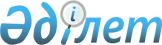 О внесении изменений в постановление Правительства Республики Казахстан от 29 октября 2004 года № 1132
					
			Утративший силу
			
			
		
					Постановление Правительства Республики Казахстан от 30 мая 2009 года № 801. Утратило силу постановлением Правительства Республики Казахстан от 23 сентября 2014 года № 1005      Сноска. Утратило силу постановлением Правительства РК от 23.09.2014 № 1005.      Правительство Республики Казахстан ПОСТАНОВЛЯЕТ: 



      1. Внести в постановление Правительства Республики Казахстан от 29 октября 2004 года № 1132 «Некоторые вопросы Министерства труда и социальной защиты населения Республики Казахстан» (САПП Республики Казахстан, 2004 г., № 43, ст. 540) следующие изменения: 



      в Положении о Министерстве труда и социальной защиты населения Республики Казахстан, утвержденном указанным постановлением: 

      в пункте 5 слова «35 улица» заменить словами «улица Орынбор». 



      2. Настоящее постановление вводится в действие со дня подписания.        Премьер-Министр 

      Республики Казахстан                       К. Масимов 
					© 2012. РГП на ПХВ «Институт законодательства и правовой информации Республики Казахстан» Министерства юстиции Республики Казахстан
				